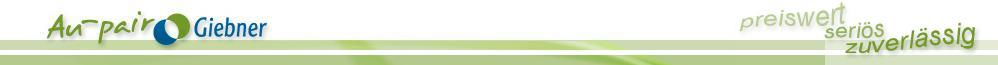 BITTE ALLES VOLLSTÄNDIG AUSFÜLLEN, SONST KEINE GASTFAMILIEDieser Bewerbungsbogen wird nur als Word Datei akzeptiertBEWERBUNGSBOGEN / VERTRAG / VERMITTLUNGSAUFTRAG Bitte schreibe hier einen vollständigen und auführlichen Brief über Dich an die Gastfamilie:Liebe Gastfamilie, Ich erkläre, dass alle vorstehenden Angaben den Tatsachen entsprechen, dass ich die Datenschutz Informationen (siehe Homepage: www.aupaironline.info)gelesen habe und dass ich mich an die offiziellen Bestimmungen des Arbeitsamtes und Au-pair Vertrages halten werde. Jede Veränderung teile ich sofort der Au-pair Vermittlung Giebner mit. Falsche Angaben können zur Kündigung führen. Datum: 	 Unterschrift von dem Au-pair: 	Die Daten werden vertraulich behandelt und ausschließlich für Au-pair Vermittlung verwendet.Au-pair Vermittlung Giebner-Meisel, Zaneta Lerchenstraße 34, 73249 WernauTel.-Nr.:	(07153) 61 21 934Fax-Nr.: (07153) 61 21 935Mobil:    (0162)   96 28 606E-Mail: 	info@aupaironline.infoHomepage: www.aupaironline.infoBEWERBUNGSBOGEN / VERTRAG / VERMITTLUNGSAUFTRAG PERSÖNLICHE ANGABENIch erkläre, dass alle vorstehenden Angaben den Tatsachen entsprechen, und dass ich mich an die offiziellen Bestimmungen des Arbeitsamtes halten werde. Jede Veränderung teile ich sofort der Au-pair Vermittlung Giebner mit. Falsche Angaben können zur Kündigung führen.Sollten Sie sich an die Au-pair Vorschriften nicht halten, grundlos, vorzeitig abreisen, oder durch eine andere Au-pair Vermittlung ohne unsere schriftliche Zustimmung nach neue Gastfamilie suchen..., so entstehen für Sie ab sofort eine Vermittlungsgebühr in Höhe von € 150, ansonsten sind jegliche unsere Leistungen für Sie kostenfrei. Zu dieser Bogen gehört der Au-pair Vertrag, der hier mit gesendet wird dazu.Datum: 	           Unterschrift: 	Die Daten werden vertraulich behandelt und ausschließlich für Au-pair Vermittlung verwendet.